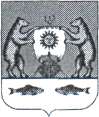 Российская Федерация                                   Новгородская область Новгородский районАдминистрация Савинского сельского поселенияРАСПОРЯЖЕНИЕот 20.11.2020 № 134-ргд. Савино     В соответствии с Федеральным законом от 06 октября 2003 года № 131-ФЗ «Об общих принципах организации местного самоуправления в Российской Федерации», Уставом Савинского сельского поселения1. Назначить проведение собрания граждан, постоянно или преимущественно проживающих на территории  д.Савино и обладающих избирательным правом, по проекту поддержки местных инициатив (ППМИ) на  26  ноября  2020 года в 16.00 по адресу: д.Савино, ул. Школьная д. 2 б (здание МАУ «Савинский СДК»).         2. Разместить настоящее распоряжение на официальном сайте в сети «Интернет» по адресу: www.savinoadm.ru.Глава сельского поселения                                                              А.В. СысоевО назначении даты проведения собрания граждан в д.Савино  по  проекту поддержки местных инициатив